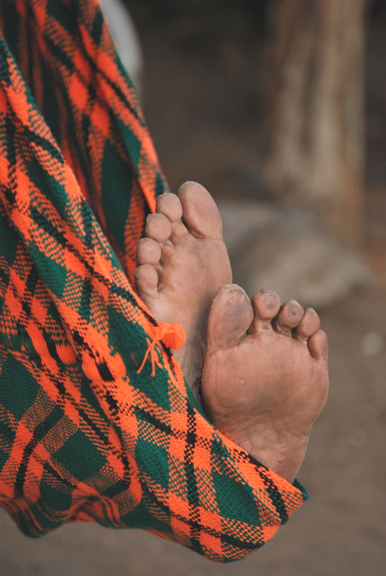 fotografía 1. Autora Catalina Cortés Severino Proyecto: Memorias, violencias, cotidianidades y reconfiguraciones temporales en cuerpos femeninos 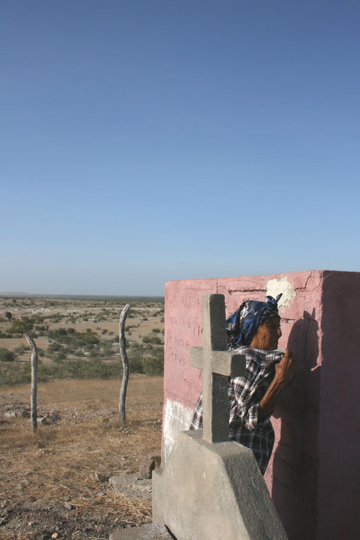 fotografía 2.Autora Catalina Cortés Severino Proyecto: Memorias, violencias, cotidianidades y reconfiguraciones temporales en cuerpos femeninos 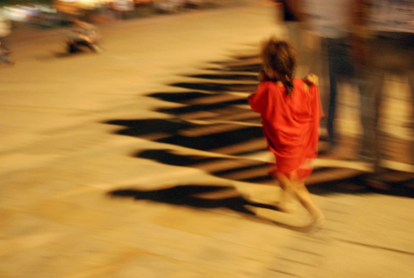 Fotografía 3.Autora Catalina Cortés Severino Proyecto: Memorias, violencias, cotidianidades y reconfiguraciones temporales en cuerpos femeninos 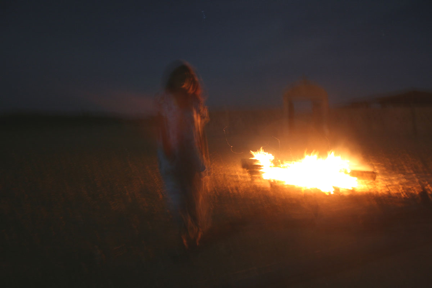 Fotografía 4Autora Catalina Cortés Severino Proyecto: Memorias, violencias, cotidianidades y reconfiguraciones temporales en cuerpos femeninos 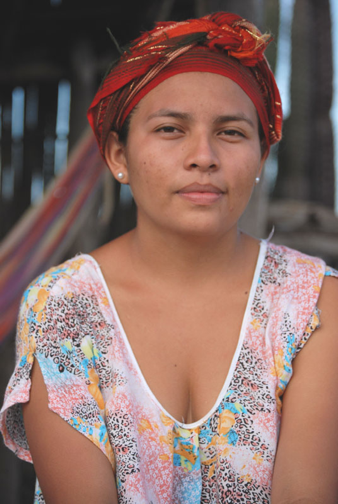 Fotografia 5 Autora Catalina Cortés Severino Proyecto: Memorias, violencias, cotidianidades y reconfiguraciones temporales en cuerpos femeninos 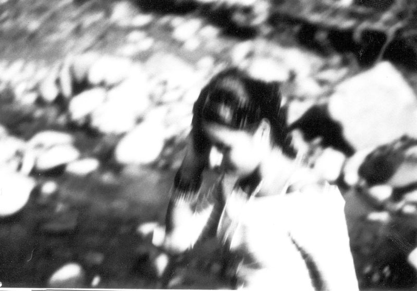  Fotografía 6Autora Catalina Cortés Severino Proyecto: Memorias, violencias, cotidianidades y reconfiguraciones temporales en cuerpos femeninos 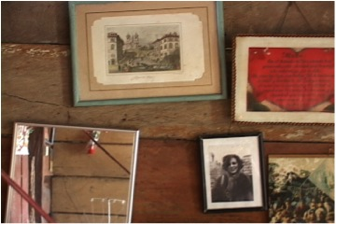 Fotografía 7 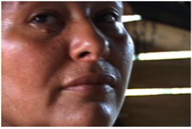 Fotografía 8Autora Catalina Cortés Severino Proyecto: Memorias, violencias, cotidianidades y reconfiguraciones temporales en cuerpos femeninos 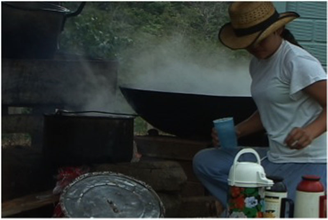 Fotografía 9Autora Catalina Cortés Severino Proyecto: Memorias, violencias, cotidianidades y reconfiguraciones temporales en cuerpos femeninos 